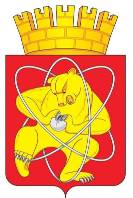 Муниципальное образование «Закрытое административно – территориальное образование  Железногорск Красноярского края»АДМИНИСТРАЦИЯ ЗАТО г. ЖЕЛЕЗНОГОРСКПОСТАНОВЛЕНИЕ30.04. 2019                                                                                                                       990г. ЖелезногорскО создании межведомственной рабочей группы по вопросам реализации пилотного проекта по цифровизации городского хозяйства на территории 
ЗАТО Железногорск В целях реализации комплекса мер по цифровой трансформации городского хозяйства ЗАТО Железногорск к 2024 году, посредством апробации передовых цифровых и инженерных решений, организационно-методических подходов и правовых моделей, в соответствии с ведомственным проектом Министерства строительства и жилищно-коммунального хозяйства Российской Федерации по цифровизации городского хозяйства «Умный город», утвержденного приказом Министерства строительства и жилищно-коммунального хозяйства Российской Федерации от 31.10.2018 № 695/пр, стандартом «Умный город», утвержденным заместителем Министра строительства и жилищно-коммунального хозяйства Российской Федерации 04.03.2019, Соглашением о реализации пилотного проекта по цифровизации городского хозяйства на территории муниципального образования «Закрытое административно-территориальное образование Железногорск Красноярского края» в рамках ведомственного проекта Министерства строительства и жилищно-коммунального хозяйства Российской Федерации по цифровизации городского хозяйства «Умный город» от 29.03.2019, Уставом ЗАТО ЖелезногорскПОСТАНОВЛЯЮ:Создать межведомственную рабочую группу по вопросам реализации пилотного проекта по цифровизации городского хозяйства на территории 
ЗАТО Железногорск и утвердить ее состав (приложение № 1).Определить ответственных руководителей за выполнение мероприятий по направлениям «дорожной карты» пилотного проекта по цифровизации городского хозяйства на территории ЗАТО Железногорск и детального плана ее реализации:заместителя Главы ЗАТО г. Железногорск по общим вопросам 
Будулуцу М.В. - по направлению «Городское управление»; первого заместителя Главы ЗАТО г. Железногорск по жилищно-коммунальному хозяйству Пешкова С.Е. – по направлениям «Умное ЖКХ», «Умный городской транспорт», «Инновации для городской среды», «Интеллектуальные системы экологической безопасности»; заместителя Главы ЗАТО г. Железногорск по безопасности и взаимодействию с правоохранительными органами Герасимова Д.А. - 
по направлению «Интеллектуальные системы общественной безопасности». Ответственным руководителям направлений ежеквартально формировать, и не позднее 5-го числа месяца, следующего за отчетным кварталом, направлять руководителю рабочей группы отчет об исполнении «дорожной карты» пилотного проекта по цифровизации городского хозяйства на территории ЗАТО Железногорск и детального плана ее реализации (приложение № 2). Утвердить Положение о межведомственной рабочей группе по вопросам реализации пилотного проекта по цифровизации городского хозяйства на территории ЗАТО Железногорск (приложение № 3).Управлению делами Администрации ЗАТО г. Железногорск 
(Е.В. Андросова)  довести настоящее постановление до сведения населения через газету "Город и горожане".Отделу общественных связей Администрации ЗАТО г. Железногорск (И.С. Пикалова) разместить настоящее постановление на официальном сайте муниципального образования "Закрытое административно-территориальное образование Железногорск Красноярского края" в информационно-телекоммуникационной сети «Интернет». Контроль над выполнением настоящего постановления оставляю за собой.Настоящее постановление вступает в силу со дня его подписания и подлежит официальному опубликованию.Глава ЗАТО г. Железногорск			 				И.Г. КуксинСОСТАВ межведомственной рабочей группы по вопросам реализации пилотного проекта по цифровизации городского хозяйства на территории ЗАТО Железногорск ОТЧЕТоб исполнении «дорожной карты» пилотного проекта по цифровизации городского хозяйства на территории ЗАТО Железногорск и детального плана ее реализации за период с ______________  по ______________ 20__ годаПОЛОЖЕНИЕ о межведомственной рабочей группе по вопросам реализации пилотного проекта по цифровизации городского хозяйства на территории ЗАТО Железногорск ОБЩИЕ ПОЛОЖЕНИЯНастоящее Положение определяет основные задачи и порядок деятельности межведомственной рабочей группы по реализации пилотного проекта по цифровизации городского хозяйства на территории ЗАТО Железногорск (далее соответственно – рабочая группа, пилотный проект). Целью создания рабочей группы является реализация комплекса мер по осуществлению цифровой трансформации городского хозяйства ЗАТО Железногорск к 2024 году. Рабочая группа является координирующим органом, обеспечивающим взаимодействие Администрации ЗАТО г. Железногорск, органов государственной власти, коммерческих и некоммерческих организаций, направленное на достижение цели.Рабочая группа руководствуется в своей деятельности Конституцией Российской Федерации, законами и иными нормативными правовыми актами Российской Федерации и Красноярского края, Уставом ЗАТО Железногорск, муниципальными правовыми актами, а также настоящим Положением.Рабочая группа создается на период реализации пилотного проекта.ФУНКЦИИ РАБОЧЕЙ ГРУППЫФормирование и определение организационных, методических и технологических мероприятий цифровой трансформации городского хозяйства ЗАТО Железногорск.Рассмотрение и оценка предложений, направленных на цифровизацию городского хозяйства ЗАТО Железногорск.Направление Главе ЗАТО г. Железногорск рекомендаций по включению предложений (мероприятий), направленных на цифровизацию городского хозяйства ЗАТО Железногорск, в «дорожную карту» пилотного проекта.Рассмотрение предложений по реализации мероприятий «дорожной карты» пилотного проекта для включения в детальный план реализации «дорожной карты» пилотного проекта.Координация деятельности по формированию детального плана реализации «дорожной карты» пилотного проекта.Проведение текущего мониторинга хода реализации пилотного проекта и контроля полноты и своевременности реализации «дорожной карты» пилотного проекта и ее детального плана.Осуществление оперативного управления пилотным проектом.ПРАВА И ОБЯЗАННОСТИ РАБОЧЕЙ ГРУППЫРабочая группа для решения возложенных на нее функций имеет право:Запрашивать в установленном порядке от органов местного самоуправления, хозяйствующих субъектов, научных, общественных и иных организаций, осуществляющих деятельность на территории ЗАТО Железногорск, необходимую информацию по вопросам, относящимся к компетенции рабочей группы.Приглашать на заседания рабочей группы представителей органов местного самоуправления, хозяйствующих субъектов, научных, общественных и иных организаций, осуществляющих деятельность на территории ЗАТО Железногорск, по вопросам, возникающим в процессе деятельности рабочей группы.Создавать из числа членов рабочей группы, а также из числа представителей органов местного самоуправления, хозяйствующих субъектов, научных, общественных и иных организаций, осуществляющих деятельность на территории ЗАТО Железногорск, не входящих в состав рабочей группы, экспертные подгруппы для достижения цели пилотного проекта.Разрабатывать и вносить предложения по вопросам, входящим в компетенцию рабочей группы.Взаимодействовать с органами государственной власти, коммерческими и некоммерческими организациями по вопросам, относящимся к компетенции рабочей группы.Рабочая группа обязана:Осуществлять контроль над ходом выполнения решений (рекомендаций) рабочей группы.Организовать делопроизводство рабочей группы, обеспечивающее учет проводимых заседаний рабочей группы, хранение протоколов и копий дополнительно представленных документов.ПОРЯДОК РАБОТЫ РАБОЧЕЙ ГРУППЫРабочую группу возглавляет руководитель. В случае его отсутствия или по его поручению функции руководителя рабочей группы выполняет его заместитель.Заседания рабочей группы проводятся по мере необходимости и считаются правомочными при участии в заседании рабочей группы не менее половины лиц, входящих в ее состав. В случае отсутствия члена рабочей группы на заседании, он вправе изложить свое мнение по рассматриваемым вопросам в письменном виде. Члены рабочей группы обладают равными правами при обсуждении рассматриваемых на ее заседании вопросов.По решению руководителя рабочей группы либо в период его отсутствия по решению заместителя руководителя рабочей группы заседание может проводиться в заочной форме путем опросного голосования.Рабочая группа принимает решение по рассматриваемому вопросу путем открытого голосования. Решения рабочей группы принимаются простым большинством голосов присутствующих на заседании членов рабочей группы. В случае равенства голосов решающим является голос руководителя рабочей группы. Секретарь рабочей группы:- готовит повестки заседаний, обеспечивает ведение протокола;- организует документооборот.На заседании рабочей группы ведется протокол, который подписывается руководителем и секретарем рабочей группы. В протоколе указываются:- рассмотренные вопросы;- документы, представленные для рассмотрения;- решение, вынесенное рабочей группой по результатам рассмотрения вопросов.В течение 5 (пяти) рабочих дней с даты проведения заседания рабочей группы секретарь направляет в электронном виде протокол заседания ее членам и заинтересованным лицам согласно протоколу.Приложение № 1к постановлению Администрации ЗАТО г. Железногорскот 30.04.2019 № 990Куксин И.Г.-Глава ЗАТО г. Железногорск, руководитель рабочей группыПроскурнин С.Д.-первый заместитель Главы ЗАТО г. Железногорск по стратегическому планированию, экономическому развитию и финансам, заместитель руководителя рабочей группыВинокурова В.Г.-консультант Управления экономики и планирования Администрации ЗАТО г. Железногорск, секретарь рабочей группыЧлены рабочей группы:Члены рабочей группы:Члены рабочей группы:Архипов В.А.-заместитель начальника полиции  (по охране общественного порядка) МУ МВД России по 
ЗАТО г. Железногорск (по согласованию);Бабинов Н.П.-главный инженер МП «ГТС» (по согласованию);Балашова С.К.-начальник производственно-технического отдела МП «ЖКХ» (по согласованию);Будулуца М.В.-заместитель Главы ЗАТО г. Железногорск по общим вопросам;Волошина О.В.-руководитель проекта Департамента по взаимодействию с регионами Госкорпорации «Росатом» (по согласованию);Герасимов Д.А.-заместитель Главы ЗАТО г. Железногорск по безопасности и взаимодействию 
с правоохранительными органами;Елесин К.Е.-начальник станционного цеха МП «ГТС» 
(по согласованию);Ефремов П.П.-главный энергетик МП «Гортеплоэнерго» 
(по согласованию);Журавлев Е.И.-главный инженер МП «ЖКХ» (по согласованию); Захарова О.В.-заместитель руководителя Комитета по управлению муниципальным имуществом Администрации ЗАТО г. Железногорск;Зыкин А.А.-главный специалист частного учреждения  «Атом-регион» (по согласованию);Калинин Д.О.-начальник ОГИБДД МУ МВД России по ЗАТО
г. Железногорск (по согласованию);Карюк Н.А.-главный специалист Управления градостроительства Администрации ЗАТО  
г. Железногорск;Коваль А.Н.-директор МП «Горэлектросеть»;Липецкая М.В.-директор Фонда ЦСР «Северо-Запад»
(по согласованию);Лукина И.А.-заместитель директора МКУ «УИЗИС» 
(по согласованию);Малхасян К.Р.-заместитель директора Департамента 
по взаимодействию с регионами Госкорпорации «Росатом» (по согласованию);Масалов Ю.С.-начальник отдела коммуникаций Управления городского хозяйства Администрации ЗАТО
г. Железногорск;Найштедт А.В.-начальник Отдела общественной безопасности и режима Администрации ЗАТО г. Железногорск;Никитин С.Н.-руководитель проектов по работе с государственным сектором Красноярского отделения № 8646 ПАО Сбербанк (по согласованию);Никипелова А.А.-руководитель направления маркетинга АО «ОТЭК» (по согласованию);Панкрац А.И.-заместитель директора по экономике 
МП «ПАТП» (по согласованию);Панченко Е.Н.-заместитель директора по общим вопросам 
МП «ГЖКУ» (по согласованию);Пасечкин Н.Н.-директор МБУ «Комбинат благоустройства»;Подорожный П.А.-руководитель направления продаж АО «ОТЭК» 
(по согласованию);Потуремский И.В.- начальник управления информатики 
и вычислительной техники АО «ИСС» 
(по согласованию);Пешков С.Е.-первый заместитель Главы ЗАТО г. Железногорск по жилищно-коммунальному хозяйству;Пыряев Е.Ю.-главный инженер МП «Гортеплоэнерго» 
(по согласованию);Репин Е.А. -начальник департамента информационных технологий ФГУП «ГХК» (по согласованию);Сергань Д.А.-инженер-программист МП «ГЖКУ» (по согласованию);Соловьева Н.И.-руководитель Управления экономики 
и планирования Администрации ЗАТО
г. Железногорск;Суббочев Г.Г.-начальник Управления торгового эквайринга Красноярского отделения № 8646 ПАО Сбербанк (по согласованию);Туровец С.А.-заместитель Управляющего Красноярским отделением № 8646 ПАО Сбербанк (по согласованию);Федотов А.С.-исполняющий обязанности заместителя генерального директора по управлению персоналом ФГУП «ГХК» (по согласованию);Шаповалова Г.А.-начальник отдела аренды Комитета по управлению муниципальным имуществом Администрации ЗАТО г. Железногорск; Шевелев А.И.-заместитель главного инженера - начальник производственно - технического отдела 
МП «Гортеплоэнерго» (по согласованию);Шевченко А.В.-руководитель МКУ «Управление ГОЧС и режима ЗАТО Железногорск».Приложение № 2к постановлению Администрации ЗАТО г. Железногорскот 30.04.2019 № 990Наименование мероприятия «дорожной карты» реализации пилотного проекта, детального плана ее реализацииПлановая дата реализации мероприятия  Фактическая дата реализации мероприятия(в случае отсутствия фактической реализации указывается прогнозная дата реализации) Информация о фактической реализации мероприятия(в случае отсутствия реализации мероприятия указываются причины этого, а также меры, принятые для обеспечения реализации мероприятия)  Наименование  и значение планового показателя (в случае, если в соответствующем отчетном периоде предусмотрено достижение определенного показателя)Фактическое значение показателя по состоянию на отчетную датуПричина отклонения (при недостижении планового значения показателя)Примечание12345678Приложение № 3к постановлению Администрации ЗАТО г. Железногорскот 30.04.2019 № 990